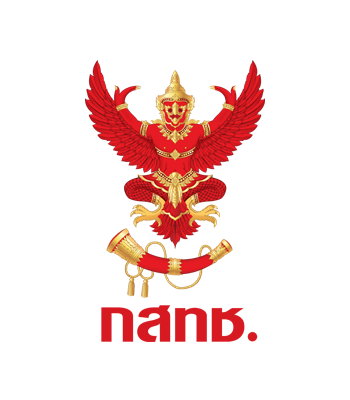 1.	การสมัครและ	เลือกใช้บริการ	มีสิทธิได้รับข้อมูลประกอบการตัดสินใจก่อนเข้าทำสัญญาการใช้บริการ เกี่ยวกับเงื่อนไขการสมัครใช้	บริการ มาตรฐานและคุณภาพ ข้อจำกัดในการให้บริการ รวมถึงข้อตกลงต่าง ๆ อย่างชัดเจนและครบถ้วน 	มีสิทธิเลือกใช้บริการได้ตามความต้องการ และหากตกลงชำระค่าธรรมเนียมแรกเข้าและค่าติดตั้งอุปกรณ์ 		ในวันที่สมัครใช้บริการตามที่ผู้ให้บริการกำหนด จะไม่มีข้อผูกพันระยะเวลาการใช้บริการ แต่หากตกลง
		รับสิทธิยกเว้นไม่ชำระค่าใช้จ่ายดังกล่าวอาจมีข้อผูกพันต้องใช้บริการตามระยะเวลาที่กำหนด2.	มาตรฐานและคุณ	ภาพการให้บริการ		มีสิทธิที่จะได้รับบริการตามมาตรฐานและคุณภาพการให้บริการตามที่ได้โฆษณาหรือแจ้งไว้ 	มีสิทธิได้รับความเร็วในการใช้บริการตามเงื่อนไข ลักษณะและประเภทของบริการที่เลือกใช้งาน            	ตามเงื่อนไขที่ตกลงกันไว้ในสัญญาหรือที่ได้โฆษณาหรือแจ้งไว้ ทั้งนี้ ความเร็วในการใช้งานอินเทอร์เน็ต	โดยทั่วไปขึ้นอยู่กับจำนวนผู้ใช้งานในขณะนั้นและปัจจัยอื่น ๆ ที่ไม่ได้อยู่ในการควบคุมดูแลของผู้ให้บริการ 	ยกเว้นการใช้งานอินเทอร์เน็ตแบบสายเช่า (Leased Line) จะได้รับบริการในความเร็วที่คงที่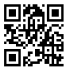 	มีสิทธิให้ผู้ให้บริการพิสูจน์ข้อเท็จจริงกรณีมีข้อโต้แย้งว่าการให้บริการไม่เป็นไปตามมาตรฐานและ	คุณภาพที่โฆษณาหรือแจ้งไว้ และให้ดำเนินการเพื่อแก้ไขเยียวยาความเสียหายที่เกิดขึ้นแก่ผู้ใช้บริการอย่าง	เป็นธรรม และในกรณีการเรียกเก็บค่าธรรมเนียมและค่าบริการไม่ถูกต้อง ผู้ให้บริการต้องพิสูจน์ข้อเท็จจริง	ภายใน ๖๐ วัน มิฉะนั้นให้ถือว่าผู้ให้บริการสิ้นสิทธิในการเรียกเก็บค่าบริการที่มีข้อโต้แย้งนั้น 	มีสิทธิไม่ชำระค่าบริการในช่วงที่เกิดเหตุขัดข้องกับการใช้บริการ และผู้ให้บริการจะต้องเร่งแก้ไขเพื่อให้	สามารถใช้บริการได้โดยเร็ว เว้นแต่จะพิสูจน์ได้ว่าเหตุขัดข้องนั้นเกิดขึ้นจากการกระทำของผู้ใช้บริการเอง3.	การเลิกสัญญา	มีสิทธิเลิกสัญญาเวลาใดก็ได้ ด้วยการมีหนังสือแจ้งผู้ให้บริการทราบล่วงหน้าไม่น้อยกว่า 5 วันทำการ 	และจะต้องชำระค่าบริการจนถึงวันที่เลิกสัญญา โดยการขอเลิกสัญญาก่อนครบกำหนดระยะเวลาที่ได้ตกลงไว้ 	อาจถูกเรียกเก็บค่าธรรมเนียมแรกเข้าและค่าติดตั้งอุปกรณ์ในอัตราที่หักลดตามสัดส่วนที่ได้ใช้บริการ	ตามที่กำหนดไว้ในสัญญา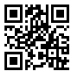 	มีสิทธิขอเลิกสัญญาก่อนครบกำหนดระยะเวลาตามที่ได้ตกลงไว้ โดยไม่ต้องชำระค่าธรรมเนียมแรกเข้า	และค่าติดตั้งอุปกรณ์ หากการให้บริการไม่เป็นไปตามมาตรฐานและคุณภาพที่ได้โฆษณาหรือแจ้งไว้ 	มีสิทธิได้รับการแจ้งเตือนก่อนถูกยกเลิกสัญญาการให้บริการ ด้วยเหตุค้างชำระค่าบริการ 2 คราว	ติดต่อกัน 4.	การร้องเรียนปัญหา
	การใช้บริการ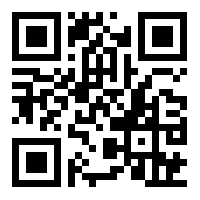 	ร้องเรียนต่อผู้ให้บริการอินเทอร์เน็ตของท่าน ฟรี ได้ที่หมายเลข (เบอร์ของผู้ให้บริการแต่ละราย)		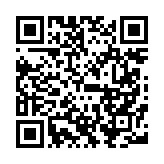 	ร้องเรียนต่อสำนักงาน กสทช. ได้ดังนี้	(1)	ร้องเรียนด้วยตนเอง หรือส่งจดหมายมาที่สำนักรับเรื่องร้องเรียนและคุ้มครองผู้บริโภค                          	ในกิจการโทรคมนาคม สำนักงาน กสทช. เลขที่ 404 อาคารพหลโยธินเซ็นเตอร์ (ชั้น 2)                       	ถนนพหลโยธิน แขวงสามเสนใน เขตพญาไท กรุงเทพฯ 10400 ในเวลาทำการ เวลา 8.30 – 16.30 น.	(2)	โทรศัพท์ติดต่อสำนักรับเรื่องร้องเรียนฯ : Call Center 1200 ฟรี	(3)	ร้องเรียนผ่านทาง E-Mail : tcp.service@nbtc.go.th